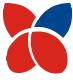 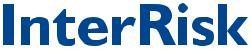 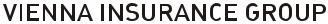 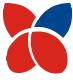 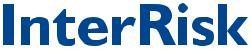 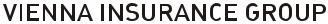 JAK ZGŁOSIĆ SZKODĘ?E-mail: szkody@interrisk.pl - skany dokumentacji medycznejPocztą: Druk zgłoszenia szkody wraz z całą dokumentacją medyczną przesłać na:Przegr. Pocztowa nr 3334, 40-610 KatowiceTelefonicznie: InterRisk (22) 575 25 25Internetowo: https://zgloszenie.interrisk.pl/assetclaim/newWAŻNE: wybieramy szkoda na osobie, szkoda NNW z ubezpieczenia szkolnego